
ประกาศองค์การบริหารส่วนตำบลหนองปลิง
เรื่อง ประกาศผู้ชนะการเสนอราคา ซื้อแบตเตอร์รี่ ๓K ๑๒๐ Ah ๑๒ V จำนวน ๒ หม้อ สำหรับรถยนต์บรรทุกน้ำ ทะเบียน บ ๕๐๕๙ สกลนคร โดยวิธีเฉพาะเจาะจง
-------------------------------------------------------------------- 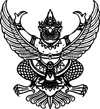 
ประกาศองค์การบริหารส่วนตำบลหนองปลิง
เรื่อง ประกาศผู้ชนะการเสนอราคา ซื้อแบตเตอร์รี่ ๓K ๑๒๐ Ah ๑๒ V จำนวน ๒ หม้อ สำหรับรถยนต์บรรทุกน้ำ ทะเบียน บ ๕๐๕๙ สกลนคร โดยวิธีเฉพาะเจาะจง
--------------------------------------------------------------------                ตามที่ องค์การบริหารส่วนตำบลหนองปลิง ได้มีโครงการ ซื้อแบตเตอร์รี่ ๓K ๑๒๐ Ah ๑๒ V จำนวน ๒ หม้อ สำหรับรถยนต์บรรทุกน้ำ ทะเบียน บ ๕๐๕๙ สกลนคร โดยวิธีเฉพาะเจาะจง  นั้น
               แบตเตอร์รี่ ๓K ๑๒๐ Ah ๑๒ V จำนวน ๒ หม้อ สำหรับรถยนต์บรรทุกน้ำ ทะเบียน บ ๕๐๕๙ สกลนคร จำนวน ๒ หม้อ ผู้ได้รับการคัดเลือก ได้แก่ ร้านสยามการช่าง โดยเสนอราคา เป็นเงินทั้งสิ้น ๘,๓๐๐.๐๐ บาท (แปดพันสามร้อยบาทถ้วน) รวมภาษีมูลค่าเพิ่มและภาษีอื่น ค่าขนส่ง ค่าจดทะเบียน และค่าใช้จ่ายอื่นๆ ทั้งปวง               ตามที่ องค์การบริหารส่วนตำบลหนองปลิง ได้มีโครงการ ซื้อแบตเตอร์รี่ ๓K ๑๒๐ Ah ๑๒ V จำนวน ๒ หม้อ สำหรับรถยนต์บรรทุกน้ำ ทะเบียน บ ๕๐๕๙ สกลนคร โดยวิธีเฉพาะเจาะจง  นั้น
               แบตเตอร์รี่ ๓K ๑๒๐ Ah ๑๒ V จำนวน ๒ หม้อ สำหรับรถยนต์บรรทุกน้ำ ทะเบียน บ ๕๐๕๙ สกลนคร จำนวน ๒ หม้อ ผู้ได้รับการคัดเลือก ได้แก่ ร้านสยามการช่าง โดยเสนอราคา เป็นเงินทั้งสิ้น ๘,๓๐๐.๐๐ บาท (แปดพันสามร้อยบาทถ้วน) รวมภาษีมูลค่าเพิ่มและภาษีอื่น ค่าขนส่ง ค่าจดทะเบียน และค่าใช้จ่ายอื่นๆ ทั้งปวงประกาศ ณ วันที่  ๒๒ สิงหาคม พ.ศ. ๒๕๖๒